Дошкільний навчальний заклад ( ясла- садок) №1 «Дзвіночок»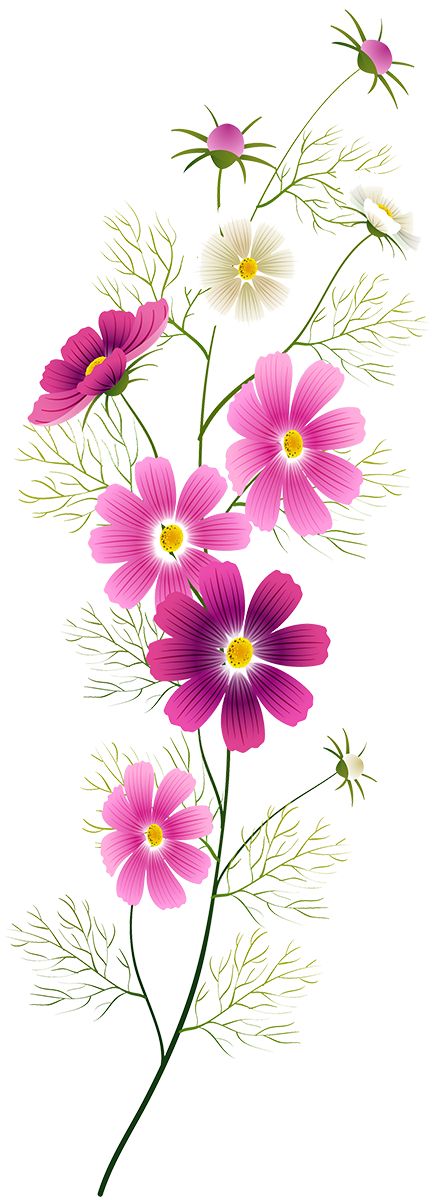 Комунальної власності Сарненської міської ради«Як котик Надзвичайкин в дитячому садочку побував»Заняття з мовленнєвого розвитку з елементами ТРВЗПідготувала вихователь:Сивопляс Л.П.м.Сарни 2018р.Програмовий зміст:
Зв’язне мовлення. Вчити дітей будувати єдиний композиційний сюжет казки, за навідними питаннями вихователя; Вправляти у складанні описових розповідей, використовуючи прийом емпатії, схеми; знаходити пряму аналогію за кольором, формою,розміром, особливостями будови, смаком. Під час ігор  вчити використовувати схематичні позначення . Закріпити вміння висловлювати свою думку,розвивати пояснювальне мовлення; вчити дітей творчо мислити (ТРВЗ), розгадувати загадки; розширити мовленнєві ресурси дітей. 
Граматика. Закріпити вміння складати  запитання та вміння відповідати повним реченням; Вчитися  утворювати нові слова за допомогою злиття двох слів. Узгоджувати прикметники з іменниками; 
Звукова культура. Слідкувати за правильною вимовою звуків рідної мови. Сприяти розвиткові вміння дітей за допомогою засобів виразності (інтонація, міміка, жести, характерні рухи, поза, хода) передавати не лише зовнішні риси героїв, а й їхні внутрішні переживання, різні емоційні стани, почуття.
 Розвивати зв’язне мовлення ,творчу уяву, мислення , фантазію.
Виховувати вміння співпрацювати в колективі.
Попередня робота:використання різних піктограм,вивчення прийому аналогії за різними показниками:розмір, колір, форма , смак і т. д.;складання та розгадування загадок .
Обладнання. Ноутбук, піктограма(дві копії), фломастер червоного кольору , предметні картинки, схеми – символи, відео загадка, графічні загадки,покривало,клубочок в кошику ,лялька-рукавичка Котик, малюнок Чудо-звіра, музичний супровід фізкультхвилинки,вушка котика, книжечки для складання казки , схема опису тварини чарівна торбинка з предметами-сніжинка, перчик , зайчик..Хід заняття:Виховтель: Дітки ,у нас зараз буде заняття і на вас прийшли подивитися гості, давайте з для початку привітаємося.Діти  хором говорять: 
Іт-  іт – іт –скажемо малим привітЕнь- ень- ень , а дорослим добрий деньНьки- ньки- ньки - узялися за долонькиОк-ок-ок – ось і дружби є містокВихователь:  Сьогодні ми будемо займатися, допомагати один одному і наш місток дружби не зруйнувати. Зараз я хочу, щоб ви гостям розповіли про свій настрій . Пограємо у гру  «Навпаки»Дітки , ви сумні?(веселі)Ви плачете?(посміхаємося)Ви вороги?(ми друзі)Ви бешкетники? (ми слухняні)Я бачу , що ви чудово почуваєтеся і готові дізнатися щось нове.
 Напевне  Ви здогадалися , що прийшли ми до цієї зали не  просто так. Як ви думаєте , чому ? Сьогодні до нас повинен хтось прийти. Це, дітки ,мій добрий друг. А  хто він такий , ви здогадаєтеся після того , як переглянете  відео загадку. Тому сідайте на свої місця і уважно дивіться.
(перегляд відео , діти висловлюють свої здогадки)
Діти: Кіт. З,являється за ширмою котик, він сердиться , бо мокрий.-Мяу, привіт , любі діти . Я котик Надзвичайкин, радий вас бачити , дуже хотів до вас у садочок!!!Бррр, брррр!Вихователь: Я бачу , що тобі щось не подобається , Надзвичайкину!Кіт: так , щось таке є.Вихователь : Як ви гадаєте , який настрій у нашого котика ?З чого це видно?( запропонувати позначити настрій за допомогою піктограми). Вихователь:Діти, давайте подумаємо ,  що могло б так засмутити нашого котика? Надзвичайкине , розповідай нам скоріше , що трапилося?- Я дітки трішки промок!Вихователь: Діти , чи могло б це засмутити котика? Чи любить котик водичку?Дітки , як ви думаєте , чому котик мокрий , що могло трапитися ?(висновки дітей)Як ми можемо допомогти Надзвичайкину? (закутати його в покривало, висушити на сонечку, зігрити подихом). Вихователь закутує котика в покривало. Дітям пропонується зігріти котика подихом.
Вихователь: Чому ти так поспішав до нас ,котику. Що сталося?Ми тебе зігріли , а ти все одно сумний? 
Котик - Я дітки дуже люблю гратися. Сьогодні залишили мене одного вдома . Мені було нудно. Не знав, чим зайнятися. І побачив кошик з клубочками.  І ось один клубок попався під мої лапи і я так загрався з клубком... Подивіться, що з ним сталося... Скоро прийде моя господиня , вона дуже сильно засмутиться, якщо побачить цей заплутаний клубок. Що робити? Не знаю. (Кіт стоїть сумний, опустивши голову) 
Вихователь: Діти, треба допомогти Надзвичайкину .  Але  як? 
Діти: Треба змотати розплутані нитки в клубок. 
Вихователь: Правильно. Треба нитки змотати в клубок.  Допоможемо котикові ,будемо розплутувати наш клубочок. (ім.,я дитини) починай. 
Дитина починає намотувати нитки і з'являється перешкода - ярличок із знаком запитання. 
Вихователь: А тут виявляється завдання:ЗАВДАННЯ 1:Хто цей герой з казкок:вимагати обґрунтувати свою думкуТісто, що ожило-КОЛОБОК Дівчинка зі снігу_СНІГУРОНЬКА Дерев,яний  пеньочок , що став хлопчиком –ІВАСИК ТЕЛЕСИК Пучок соломи на декрев,яних палицях- СОЛОМ,ЯНИЙ БИЧОКОдяг , який став будиночком-РУКАВИЧКАКОТИК: молодці , у вас виходить розплутати цей клубочок!Вихователь: Продовжуємо далі намотувати нитки. Знову  вузлик, що тепер там за завдання. Готові попрацювати!ЗАВДАННЯ 2: Гра в  слова жовті слова – сонечко, лимон, курча, кукурудза, кульбаба…зимові слова – сніг, сніжинка, Дід Мороз, хуртовина…легкі слова – пух, пір’їнка, вата,повітряна куля , мильна бульбашка…трикутні слова – пірамідка, дорожній знак, кусочок тістечка, дах…солодкі слова-цукерка, цукор, морозиво , тістечко…ЗАВДАННЯ 3:Прочитай та відгадай загадкуСхематично зашифровані загадки складені враховуючи ознаки предмета. Читати, вживаючи словосполучення але не…(яблуко , лимон ,кізонька,шоколадка ,м.яч) ЗАВДАННЯ 4:Фізкультхвилинка(діти перевтілюються в кошенят): затанцювати як веселе кошеняЗатанцювати як сумне кошеня; затанцювати як кошеня , що тільки прокинулося; показати як кошеня  крадеться за мишкою.Кошеня лягає спатиЗАВДАННЯ 5: Дидактична гра «Карусель» 
(огірок, зайчик)Вихователь   пропонує дитині дістати з чарівної торбинки предмет для подальшого «дослідження». Об,єкт дослідження  дитина кладе в середину так званої каруселі  (великий круг , по периметру ,якого розкладені схеми –символи), всі інші діти  на слова вихователя «1,2,3 – біжи!» починають рухатися, закінчують біг на слова «1,2,3-завмри!».Діти розташовуються по колу , стають біля карток символів, що знаходяться навпроти,  і задають питання , що відповідає зображуваному символу, потім дають відповідь.Вихователь:Надзвичайкине, ти більше клубочком не грайся,цим не граються. Для ігор є іграшки. Котик: От би мені друга , я б з ним грався, а то самому сумно та нецікаво гратисяВихователь:Давайте вже домотаємо клубочок.ЗАВДАННЯ 6:Незвичайний друг Придумування розповіді про чудо звіраДіти, Надзвичайкину  дуже сумно, тому я пропоную придумати йому друга . Ось якого придумала я. (опис тварини за таблицею)Давайте складемо розповідь про чудозвіра , але для початку дамо йому ім.,я .Як розпочнемо нашу казочку?Яка пригода трапилася з друзями , хто допоміг їм ?- Як можна закінчити казку?
- Як можна назвати нашу казку?  Чому вчить  казка?
Молодці ,гарну розповідь придумали. Думаю ,що Надзвичайкину було приємно послухати .Тепер , Надзвичайкин мусить повертатися додому , треба повернути клубочок на місце. А щоб котик не сумував ,давайте , подаруємо йому , цю картину. Будеш, котику ,тепер про чудо звіра дбати.Діти дарують картину з чудозвіром для котика Надзвичайкна , і віддають розплутаний клубочок з нитками. (Котик , дякує діткам та йде)-Діти , чи сподобався вам мій друг Надзвичайкин ? А гратися з ним? З яким настроєм пішов від нас Надзвичайкин? Позначимо його на піктограмі. ? Що найбільше вам було до душі? -Діти, а вам сподобалося складати казочку? Казочки записують у книжечки,тому я подарую вам книжечку, де ви намалюєте свого чудозвіра та складатимете розповіді разом з батьками.